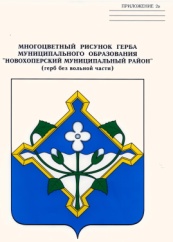 АДМИНИСТРАЦИЯ  НОВОХОПЁРСКОГО МУНИЦИПАЛЬНОГО  РАЙОНАВОРОНЕЖСКОЙ  ОБЛАСТИР А С П О Р Я Ж Е Н И Е«10» марта 2023 года № 29-рл                            г. НовохопёрскВ соответствии  с постановлением администрации Новохоперского муниципального района Воронежской области от 07.03.2023 № 99 «Об утверждении Порядка и сроков проведения аттестации кандидатов на должность руководителя и руководителя образовательной организации, подведомственной администрации Новохопёрского муниципального района Воронежской области»    и в связи со строительством новой школы в г. Новохопёрске по адресу: Воронежская область, Новохопёрский р-н, г. Новохопёрск, ул. Советская, д. 168:       1. Провести аттестацию кандидатов на должность директора вновь создаваемой муниципальной общеобразовательной организации среднего общего образования.      2.   Установить срок приема документов на участие в аттестации с 17.03.2023г. по 20.04.2023г.      3.  Опубликовать в районной газете «Вести» и разместить на официальном сайте администрации муниципального района в сети «Интернет» объявление об аттестации на должность директора образовательной организации.4. Контроль за исполнением настоящего распоряжения возложить на заместителя главы администрации муниципального района Петрова К.В.              Глава муниципального района                                                                             В.В. КоролевО проведении аттестации кандидатов на должность директора  общеобразовательной организации 